ЭТО ДОЛЖЕН ЗНАТЬ КАЖДЫЙПАМЯТКА НАСЕЛЕНИЮСпособы оказания помощи пострадавшему на водеТонущий человек всегда действует бессознательно и инстинктивно. Он может схватиться за спасателя мертвой хваткой и будет тянуть его под воду. Приближаться к тонущему необходимо с большой осторожностью, держа в руках какой-нибудь предмет, чтобы пострадавший мог за него ухватиться.Словесный метод. Ясно, четко и коротко скажите пострадавшему, что и как он должен делать, а также подбодрите его. Старайтесь смотреть ему в глаза.Метод забрасывания. Если тонущий находится недалеко и под рукой есть подходящий плавающий предмет, бросьте его пострадавшему.Метод вытягивания. Если под рукой есть, например, весло или веревка, протяни его пострадавшему. Вытяните его из воды.Вхождение в воду на мелководье. Если человек терпит бедствие на мелководье, нужно приблизиться к нему вброд, чтобы протянуть спасательное средство. Прочно стойте, держитесь одной рукой за какую-нибудь надлежащую опору и протяните ему шест.Использование лодки. С нее Вы можете бросить тонущему какой-нибудь предмет или протянуть шест. После этого Вам следует решить, будете ли Вы его буксировать или попытаетесь втащить в лодку. Решение следует принимать, учитывая вес пострадавшего, состояние, устойчивость лодки и т.д. При спасении утопающего никогда не стойте в рост.Буксировка пострадавшего. При попытке спасения вплавь пострадавший иногда должен работать ногами, чтобы помочь вам. В этой ситуации тяните его с помощью буксира (веревки, полотенца), не допускайте, чтобы тонущий схватился за вас.Если пострадавший в бессознательном состоянии удерживайте его голову над водой.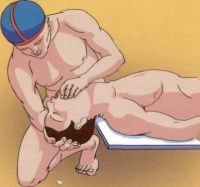 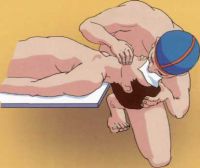 